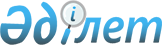 О внесении изменений в решение Алгинского районного маслихата от 4 января 2019 года № 229 "Об утверждении бюджета Тамдинского сельского округа на 2019-2021 годы"Решение Алгинского районного маслихата Актюбинской области от 18 декабря 2019 года № 317. Зарегистрировано Департаментом юстиции Актюбинской области 24 декабря 2019 года № 6588
      В соответствии со статьями 9-1, 109-1 Бюджетного кодекса Республики Казахстан от 4 декабря 2008 года и статьей 6 Закона Республики Казахстан от 23 января 2001 года "О местном государственном управлении и самоуправлении в Республике Казахстан", Алгинский районный маслихат РЕШИЛ:
      1. Внести в решение Алгинского районного маслихата от 4 января 2019 года № 229 "Об утверждении бюджета Тамдинского сельского округа на 2019-2021 годы" (зарегистрированное в Реестре государственной регистрации нормативных правовых актов № 3-3-198, опубликованное 24 января 2019 года в эталонном контрольном банке нормативных правовых актов Республики Казахстан в электронном виде) следующие изменения:
      в пункте 1:
      в подпункте 1):
      доходы цифры - "62 620" заменить цифрами "61 710";
      в том числе:
      поступления трансфертов цифры - "58 173" заменить цифрами "57 263";
      в подпункте 2) 
      затраты цифры - "63 194,3" заменить цифрами "62 284,3";
      в пункте 4:
      в подпункте 1):
      в абзаце втором: цифры "7 076,0" заменить цифрами "5 913,0";
      в абцазе третьем: цифры "1 351" заменить цифрами "1 500";
      в подпункте 2):
      в абзаце втором: цифры "2 850,0" заменить цифрами "2 954";
      2. Приложение 1 указанного решения изложить в новой редакции согласно приложению к настоящему решению.
      3. Государственному учреждению "Аппарат Алгинского районного маслихата" в установленном законодательством порядке обеспечить:
      1) государственную регистрацию настоящего решения в Департаменте юстиции Актюбинской области;
      2) размещение настоящего решения на интернет – ресурсе Алгинского районного маслихата после его официального опубликования.
      4. Настоящее решение вводится в действие с 1 января 2019 года.  Бюджет Тамдинского сельского округа на 2019 год
					© 2012. РГП на ПХВ «Институт законодательства и правовой информации Республики Казахстан» Министерства юстиции Республики Казахстан
				
      Председатель сессии Алгинского 
районного маслихата 

М. Муратбаев

      Секретарь Алгинского 
районного маслихата 

Б. Жумабаев
Приложение к решению Алгинский районный маслихат от 18 декабря 2019 года № 317Приложение № 1 к решению Алгинского районного маслихата от 4 января 2019 года № 229
Категория
Категория
Категория
Категория
Сумма 
(тысяч тенге)
Класс
Класс
Класс
Сумма 
(тысяч тенге)
Подкласс
Подкласс
Сумма 
(тысяч тенге)
Наименование
Сумма 
(тысяч тенге)
1
2
3
4
5
I. Доходы
61 710
1
Налоговые поступления
4447
01
Подоходный налог
1572
2
Индивидуальный подоходный налог
1572
04
Налоги на собственность
2875
1
Налоги на имущество
43
3
Земельный налог
82
4
Налог на транспортные средства
2750
4
Поступления трансфертов
57 263
02
Трансферты из вышестоящих органов государственного управления
57 263
3
Трансферты из районного (города областного значения) бюджета
57 263
Функциональная группа
Функциональная группа
Функциональная группа
Функциональная группа
Функциональная группа
сумма 
(тысяч тенге)
Функциональная подгруппа
Функциональная подгруппа
Функциональная подгруппа
Функциональная подгруппа
сумма 
(тысяч тенге)
Администратор бюджетных программ
Администратор бюджетных программ
Администратор бюджетных программ
сумма 
(тысяч тенге)
Программа
Программа
сумма 
(тысяч тенге)
Наименование
сумма 
(тысяч тенге)
1
2
3
4
5
6
II. Затраты
62 284,3
01
Государственные услуги общего характера
27 891
1
Представительные, исполнительные и другие органы, выполняющие общие функции государственного управления
27 891
124
Аппарат акима города районного значения, села, поселка, сельского округа
27 891
001
Услуги по обеспечению деятельности акима города районного значения, села, поселка, сельского округа
24 064
022
Капитальные расходы государственного органа
3827
04
Образование
24 820
1
Дошкольное воспитание и обучение
24 820
124
Аппарат акима города районного значения, села, поселка, сельского округа
24 820
004
Дошкольное воспитание и обучение и организация медицинского обслуживания в организациях дошкольного воспитания и обучения
24 820
07
Жилищно-коммунальное хозяйство
9073,3
3
Благоустройство населенных пунктов
9073,3
124
Аппарат акима города районного значения, села, поселка, сельского округа
9073,3
008
Освещение улиц населенных пунктов
1844,3
009
Обеспечение санитарии населенных пунктов
400
011
Благоустройство и озеленение населенных пунктов
6 829,0
12
Транспорт и коммуникации
500
1
Автомобильный транспорт
500
124
Аппарат акима города районного значения, села, поселка, сельского округа
500
013
Обеспечение функционирования автомобильных дорог в городах районного значения, селах, поселках, сельских округах
500
III.Чистое бюджетное кредитование
0
IV. Сальдо по операциям с финансовыми активами
0
Приобретение финансовых активов
0
V. Дефицит (профицит) бюджета
-574,3
VI. Финансирование дефицита (использование профицита) бюджета
574,3
Поступления займов
0
Внутренние государственные займы
0
Договоры займа
0
Погашение займов
0
Погашение займов
0
8
Используемые остатки бюджетных средств
574,3
01
Остатки бюджетных средств
574,3
1
Свободные остатки бюджетных средств
574,3